Publicado en Madrid el 20/09/2021 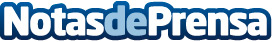 ‘Elige tu momento de ser madre’: la cuenta de Twitter que informa sobre fertilidad y congelación de óvulos ‘Elige tu momento de ser madre’ será la nueva cuenta en España que romperá con los tabúes que existen en la sociedad en torno a la fertilidad, apoyar a las mujeres de cara a cómo enfocar sus dudas sobre la fertilidad y hablar abiertamente, tanto a hombres como mujeres, sobre la preservación de la fertilidadDatos de contacto:Paula Seoane 619886581Nota de prensa publicada en: https://www.notasdeprensa.es/elige-tu-momento-de-ser-madre-la-cuenta-de Categorias: Medicina Industria Farmacéutica Imágen y sonido Medicina alternativa Otras ciencias http://www.notasdeprensa.es